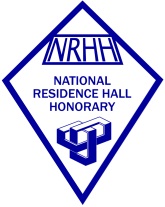 National Residence Hall Honorary: Linda Long ChapterUniversity of Wisconsin-WhitewaterProspective Active Member Nomination/Reference FormName of Nominee: 					E-mail of Nominee:Name of Reference: 	E-mail of Reference: This person is applying to become a member of the National Residence Hall Honorary. Please provide an accurate impression of what this person has contributed to the residence halls, campus community, and to his or her own growth and leadership development throughout this person’s involvement in the residence halls. This form is due by March 5th, 2013 at 11:59pm in the NRHH email (nrhh@uww.edu) by you. Late forms will not be accepted.What has been your relationship to the applicant?:How long have you known the applicant?:Please list leadership position(s) the applicant has held while living in the residence halls (that you’re aware of):Please rate the candidate on the following characteristics:4-Excellent      3-Above average      2-Has Potential      1-Needs Improvement      CJ-Cannot JudgeAdditional Comments (Encouraged):Initials:  SCHOLARSHIP 4321CJGood academic role modelPractices good time managementWillingness to learnSERVICEInitiative, self-starterWillingness to help othersRECOGNITIONRecognizes others appropriatelyEnergyIs able to positively motivate othersLEADERSHIPDependabilityTrusted by othersOverall leadership abilityLeadership potential